Протокол № 42Об итогах закупа медицинских изделий (реагенты)       г. Алматы                                                                                                                                                                                      «20» декабря 2019 г.Некоммерческое акционерное общество "Казахский национальный медицинский университет имени С.Д. Асфендиярова", находящегося по адресу г. Алматы, ул. Толе Би 94, в соответствии с п.103 главой 10 Правил  организации и проведения закупа лекарственных средств и медицинских изделий, фармацевтических услуг по оказанию гарантированного объема бесплатной медицинской помощи и медицинской помощи в системе обязательного социального медицинского страхования утвержденного Постановлением Правительства Республики Казахстан от 30 октября 2009 года №1729, провел закуп способом запроса ценовых предложений по следующим наименованиям:Выделенная сумма 402 590,00 (четыреста две тысячи пятьсот девяносто) тенге.       Место поставки товара: г. Алматы,  Университетская клиника  «Аксай» мкр. Тастыбулак, ул. Жана-Арна, д.14/1.Наименование потенциальных поставщиков, представивщих ценовое предложение до истечения окончательного срока предоставления ценовых предложений:ТОО «Центр технической компетенции DEMEU» - г. Астана, р-н Есиль, ул. Алихан Бокейхан, д. 19, н.п. 2 (18.12.2019 г. 16:25)Организатор закупок Некоммерческое акционерное общество "Казахский национальный медицинский университет имени С.Д. Асфендиярова" по результатам оценки и сопоставления ценовых предложений потенциальных поставщиков РЕШИЛА: - определить победителем ТОО «Центр технической компетенции DEMEU» - г. Астана, р-н Есиль, ул. Алихан Бокейхан, д. 19, н.п. 2 по лотам № 1-5 на основании предоставления только одного ценового предложения и заключить с ним договор на сумму 401 900,00 (четыреста одна тысяча девятьсот) тенге.Победитель представляет Заказчику или организатору закупа в течение десяти календарных дней со дня признания победителем пакет документов, подтверждающие соответствие квалификационным требованиям, согласно главе 10, пункта 113 Постановления Правительства РК от 30.10.2009 г. №1729. Председатель комиссии:     Руководитель Департамента экономики и финансов                            _______________________      Утегенов А.К.Члены комиссии:                                                                                    Руководитель управления государственных закупок                          ________________________      Кумарова Н.А.     Руководитель отдела лекарственного обеспечения                              ________________________      Адилова Б.А.      Секретарь комиссии:                                                                                    _________________________    Салиахметова Д.О.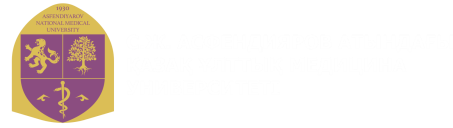 "С.Д. Асфендияров атындағы Қазақ ұлттық медицина университеті" Коммерциялық емес акционерлік қоғамы
Некоммерческое акционерное общество "Казахский национальный медицинский университет имени С.Д. Асфендиярова""С.Д. Асфендияров атындағы Қазақ ұлттық медицина университеті" Коммерциялық емес акционерлік қоғамы
Некоммерческое акционерное общество "Казахский национальный медицинский университет имени С.Д. Асфендиярова"П.ПНаименование  ТовараКраткое описание

Ед.
изм.Кол-воЦена за единицу товара
(в тенге)Общая стоимость Товара
(в тенге)1Bilirubin D+T Test - Билирубин прямой/общий, полный тестовыйBilirubin D+T Test - Билирубин прямой/общий, полный тестовый набор 2х100 мл.набор426 510,00106 040,002Кинетический метод без депротеинизации для проведения измерения креатинина в сыворотке, плазме и моче "CREATININE liquicolor".Кинетический метод без депротеинизации для проведения измерения креатинина в сыворотке, плазме и моче "CREATININE liquicolor" на 200 определении.набор416 450,0065 800,003Фотометрический колориметрический тест для определения общего белка по методу Бюре в сыворотке или плазме крови "TOTAL PROTEIN liquicolor"Фотометрический колориметрический тест для определения общего белка по методу Бюре в сыворотке или плазме крови "TOTAL PROTEIN liquicolor" на 400 определениинабор316 650,0049 950,004Кинетический тест определения мочевины в сыворотке, плазме и моче "Urea liquicolor"Кинетический тест определения мочевины в сыворотке, плазме и моче "Urea liquicolor" на 200 определениинабор525 400,00127 000,005Мультикалибратор AUTOCAL для калибровки биохимических анализаторов HUMANМультикалибратор AUTOCAL для калибровки биохимических анализаторов HUMAN 4х5,0 мл.набор153 800,0053 800,00Итого:Итого:Итого:Итого:Итого:Итого:402 590,00П.ПНаименование  ТовараКраткое описание

Ед.
изм.Кол-воЦена за единицу товара
(в тенге)ТОО «Центр технической компетенции DEMEU »П.ПНаименование  ТовараКраткое описание

Ед.
изм.Кол-воЦена за единицу товара
(в тенге)цена1Bilirubin D+T Test - Билирубин прямой/общий, полный тестовыйBilirubin D+T Test - Билирубин прямой/общий, полный тестовый набор 2х100 мл.набор426 510,0026 500,002Кинетический метод без депротеинизации для проведения измерения креатинина в сыворотке, плазме и моче "CREATININE liquicolor".Кинетический метод без депротеинизации для проведения измерения креатинина в сыворотке, плазме и моче "CREATININE liquicolor" на 200 определении.набор416 450,0016 400,003Фотометрический колориметрический тест для определения общего белка по методу Бюре в сыворотке или плазме крови "TOTAL PROTEIN liquicolor"Фотометрический колориметрический тест для определения общего белка по методу Бюре в сыворотке или плазме крови "TOTAL PROTEIN liquicolor" на 400 определениинабор316 650,0016 600,004Кинетический тест определения мочевины в сыворотке, плазме и моче "Urea liquicolor"Кинетический тест определения мочевины в сыворотке, плазме и моче "Urea liquicolor" на 200 определениинабор525 400,0025 350,005Мультикалибратор AUTOCAL для калибровки биохимических анализаторов HUMANМультикалибратор AUTOCAL для калибровки биохимических анализаторов HUMAN 4х5,0 мл.набор153 800,0053 750,00